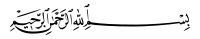 ArRahmah Islamic InstituteDa Quran Noor (Pashto Fehm Ul Quran 2019)Juz 24 - Part 1Mail test to:  test.pashto19@gmail.comName:                                                           Date:                                                                                                                                                                                                                                                                                  Group Leader name:                                    State/country:Dialect : Peshawri / Qandahari ٱللَّهُ يَتَوَفَّى ٱلۡأَنفُسَ حِينَ مَوۡتِهَا وَٱلَّتِي لَمۡ تَمُتۡ فِي مَنَامِهَاۖ فَيُمۡسِكُ ٱلَّتِي قَضَىٰ عَلَيۡهَا ٱلۡمَوۡتَ وَ يُرۡسِلُ ٱلۡأُخۡرَىٰٓ  إِلَىٰٓ أَجَلٖ مُّسَمًّىۚ  إِنَّ  فِي  ذَٰلِكَ لَأٓيَٰتٖ لِّقَوۡمٖ يَتَفَكَّرُونَ٤٢أَمِ ٱتَّخَذُواْ مِن دُونِ ٱللَّهِ  شُفَعَآءَۚ  قُلۡ  أَ وَ لَوۡ كَانُواْ  لَا يَمۡلِكُونَ شَيۡ‍ٔٗا وَلَا يَعۡقِلُونَ٤٣ وَمَا  قَدَرُواْ  ٱللَّهَ  حَقَّ قَدۡرِهِۦ وَٱلۡأَرۡضُ جَمِيعٗا قَبۡضَتُهُۥ يَوۡمَ ٱلۡقِيَٰمَةِ وَ ٱلسَّمَٰوَٰتُ  مَطۡوِيَّٰتُۢ بِيَمِينِهِۦۚ سُبۡحَٰنَهُۥ وَتَعَٰلَىٰ  عَمَّا يُشۡرِكُونَ٦٧وَنُفِخَ  فِي  ٱلصُّورِ فَصَعِقَ مَن فِي ٱلسَّمَٰوَٰتِ وَ مَن فِي ٱلۡأَرۡضِ إِلَّا مَن شَآءَ ٱللَّهُۖ ثُمَّ نُفِخَ فِيهِ أُخۡرَىٰ فَإِذَا هُمۡ قِيَامٞ يَنظُرُونَ٦٨ ٱلَّذِينَ يَحۡمِلُونَ ٱلۡعَرۡشَ وَمَنۡ حَوۡلَهُۥ يُسَبِّحُونَ بِحَمۡدِ رَبِّهِمۡ وَيُؤۡمِنُونَ بِهِۦ وَيَسۡتَغۡفِرُونَ لِلَّذِينَ ءَامَنُواْۖ  رَبَّنَا وَسِعۡتَ كُلَّ شَيۡءٖ رَّحۡمَةٗ وَ عِلۡمٗا فَٱغۡفِرۡ لِلَّذِينَ تَابُواْ وَٱتَّبَعُواْ سَبِيلَكَ وَقِهِمۡ عَذَابَ ٱلۡجَحِيمِ٧وَ أَنذِرۡهُمۡ  يَوۡمَ ٱلۡأٓزِفَةِ  إِذِ  ٱلۡقُلُوبُ  لَدَى ٱلۡحَنَاجِرِ كَٰظِمِينَۚ  مَا لِلظَّٰلِمِينَ مِنۡ حَمِيمٖ  وَلَا شَفِيعٖ  يُطَاعُ١٨وَ قَالَ فِرۡعَوۡنُ  يَٰهَٰمَٰنُ ٱبۡنِ  لِي صَرۡحٗا  لَّعَلِّيٓ أَبۡلُغُ ٱلۡأَسۡبَٰبَ٣٦أَسۡبَٰبَ ٱلسَّمَٰوَٰتِ فَأَطَّلِعَ إِلَىٰٓ إِلَٰهِ مُوسَىٰ وَإِنِّي لَأَظُنُّهُۥ كَٰذِبٗاۚ وَكَذَٰلِكَ  زُيِّنَ  لِفِرۡعَوۡنَ سُوٓءُ عَمَلِهِۦ وَ صُدَّ عَنِ ٱلسَّبِيلِۚ وَ مَا كَيۡدُ  فِرۡعَوۡنَ  إِلَّا فِي  تَبَابٖ٣٧Write   the   meanings   of   the   following   words: {marks   3}Did   you   read   the   running   translation   of   Juz   24(Surah Az Zumar ayah 32-75, Surah Ghafir/Mumin 1-41)?   {marks   3}      Yes                            No   تَقۡنَطُواْٱشۡمَأَزَّتۡلَمَقۡتُسِيقَأَسۡوَأَلِيُدۡحِضُواْ